О внесении изменений в План деятельности Енисейского управления Федеральной службы по надзору в сфере связи, информационных технологий и массовых коммуникаций на 2022 год, утвержденный приказом руководителя Енисейского управления Федеральной службы по надзору в сфере связи, информационных технологий и массовых коммуникаций  от 26.11.2021 № 371На основании докладной записки от 25.11.2022 № 4410-дз «О продлении сроков проведения СН вещ», содержащей мотивированное обоснование необходимости продления срока проведения мероприятия систематического наблюдения, и с согласия Управления разрешительной работы, контроля и надзора в сфере массовых коммуникаций Роскомнадзора на продление срока проведения мероприятия систематического наблюдения (письмо Роскомнадзора от 24.11.2022   № 04-103880 «О согласовании продления срока мероприятия по контролю»), приказываю:1. Внести изменения в раздел 2.2 Плана деятельности Енисейского управления Федеральной службы по надзору в сфере связи, информационных технологий и массовых коммуникаций на 2022 год, утвержденного приказом руководителя Енисейского управления Федеральной службы по надзору в сфере связи, информационных технологий и массовых коммуникаций  от 26.11.2021 № 371 (далее - План деятельности), в части проведения мероприятия систематического наблюдения в отношении АУ РХ «ТВ Центр «Хакасия» - изменить срок проведения мероприятия с периода с 07.11.2022 по 25.11.2022 на период с 07.11.2022 по 29.11.2022.2. Внести изменения в п. 29 приложения к Заданию о проведении плановых мероприятий по контролю (надзору) за соблюдением законодательства Российской Федерации о защите детей от информации, причиняющей вред их здоровью и (или) развитию в отношении вещателей на 2022 год № 162-нд от 28.12.2021 в части проведения мероприятия систематического наблюдения в отношении АУ «РХ «ТВ Центр «Хакасия»» - изменить срок проведения мероприятия с периода с 07.11.2022 по 25.11.2022 на период с 07.11.2022 по 29.11.2022.3. Отделу организационной, правовой работы и кадров в течение 3-х дней внести необходимые изменения в соответствующие разделы Плана деятельности, размещенного на Интернет-странице Управления официального сайта Роскомнадзора в сети Интернет: 24.rkn.gov.ru.4. Контроль за исполнением настоящего приказа оставляю за собой.Врио руководителя Управления                                                               И.В. БерляковПроект приказа подготовлен:Ведущий специалист-эксперт ТО Абакан	         С.А. Высоцкая	                  25.11.2022СОГЛАСОВАНО:Начальник ООПРиК 	          Е.Г. Сафьянова	                                                                                                                     25.11.2022Заместитель руководителя 	             А.А. Сватусь	                                                                                                                     25.11.2022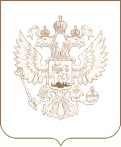 РОСКОМНАДЗОРЕНИСЕЙСКОЕ УПРАВЛЕНИЕ ФЕДЕРАЛЬНОЙ СЛУЖБЫ ПО НАДЗОРУ В СФЕРЕ СВЯЗИ, ИНФОРМАЦИОННЫХ ТЕХНОЛОГИЙ И МАССОВЫХ КОММУНИКАЦИЙПРИКАЗ_____25.11.2022___________                                                                                                    № ______207-нд___________Красноярск